Gender Assessment Form for Facial Hair ReductionPlease note:Facial Hair Reduction is not a pre-requisite for Facial Feminization Surgery.For patients actively seeking Facial Feminization Surgery, they should consult with their surgeon regarding facial hair reduction.Client's name: Legal name if different: DOB: Clinician name: Office location or clinic: Are you licensed?   Yes    NoPlease describe your experience completing assessments for gender related surgeries. How long have you known this client? Please list the dates that you assessed this client for readiness and appropriateness for surgical intervention. If two people are signing the same letter, please list the dates you each assessed the client. General and Gender HealthPlease describe this client (identifying characteristics, age, ethnicity, language, gender identity, housing situation, etc.). Please describe your client’s experience of gender, their history of gender dysphoria and how they have attempted to address their gender dysphoria. Please indicate the length of time your client has taken hormones. How do they describe their response to hormones (decreased dysphoria, could not tolerate them, etc.)? If they have not taken hormones or no longer take them, please explain. Describe the client’s capacity to give informed consent for facial hair reduction. If they lack capacity, please explain. In attempt to provide the most effective education and preparation, please let us know about any issues we may need to know regarding communication. These could include English fluency, hearing impairments, autism spectrum, literacy level, learning differences, etc. For each facial hair reduction, please describe how the procedure will improve your client's functioning. How will it improve their quality of life and health and decrease symptoms? Please include the client's words. Psychiatric and Behavioral HealthPlease give a brief description of your client's behavioral health history, including suicidality, homicidality, history of violence towards healthcare workers, any psychiatric hospitalizations and residential treatment for mental health or substance use. Please list all current and past behavioral health diagnoses. Please list all medications that the client is currently taking related to psychological concerns, sleep, or emotional problems, including herbal supplements like St. John's Wort and medical marijuana. These can affect anesthesia, bleeding and pain control. Please include the prescriber next to the medication(s). For facial hair reduction, it is important for patients and their care team to understand the differences between laser and electrolysis and that treatment will occur over a span of several months with numerous sessions.Please review these topics to the best of your ability to ensure that your patient will be able to successfully complete treatment.Is there anything you would like to add? -------------------------------------------------------------------------------------------------------------------------------By signing this Assessment, I acknowledge that I am available for consultation and care coordination, as requested by Gender Health SF, the San Francisco Health Plan and Healthy SF.Name, title and license: Signature: ______________________________________________________________________________Date: ______________________________________________________________________________Phone number for follow up: 	E-mail number for follow up: 	Name, title and license: Signature: ______________________________________________________________________________Date: ______________________________________________________________________________Phone number for follow up: E-mail number for follow up: 	Please sign, print and fax this to your client’s Primary Care Provider (Not Gender Health SF) so the PCP can review and submit a complete referral to San Francisco Health Plan.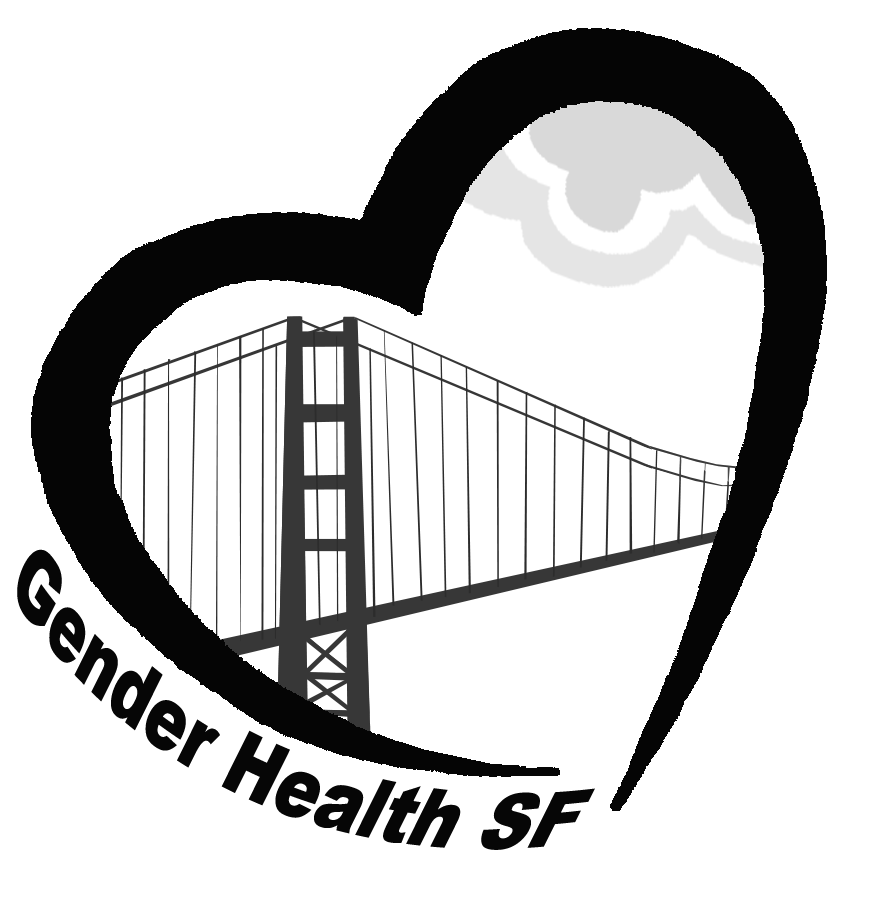 San Francisco Department of Public HealthGender Health SF955 Potrero AvenueBuilding 80, 8000NSan Francisco, CA  94110Telephone: (628) 206-7979genderhealthsf@sfdph.org  www.sfdph.org/genderhealthsfReviewedGHSF F/U?Laser vs. Electrolysis: Considerations of skin tone, hair color and hair type. Risks and benefits of the selected procedure and alternatives to the procedurePain: Possible difficulties with pain and pain management options.Realistic expectations about what the procedure can and cannot do physically, emotionally, and spiritually.